Name:_____________________Lesson 9: Measuring Electrical Energyp. 252-255Electrical energy use is measured in two main ways:	Electrical Power: The _________ at which electrical energy is used by a _________Measured in __________ (___) or ____________ (____)1 kW = ___________ WAppliances are given ___________ ___________E.g. an appliance with a power rating of 100 W will consume energy ______ times faster than an appliance with a 1 kW rating	Kilowatt-Hours:The electrical energy used by an appliance over _________Measured in ______________ (____) which combines units of _________ and _________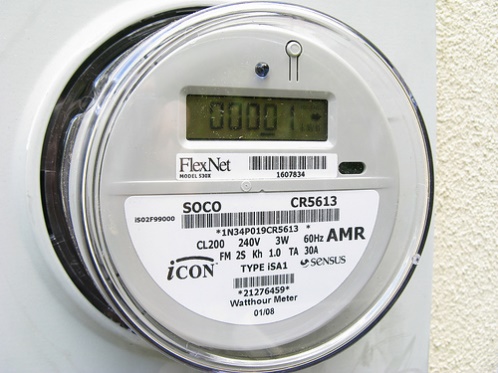 E.g. if you use an appliance rated 1000 W for one hour, you will have used __________ of electrical energyReducing your energy usage:	Smart Meters:Track your energy usage through the dayInformation sent to _________ __________EnerGuide and ENERGY STAR The ____________ of _______________ requires new 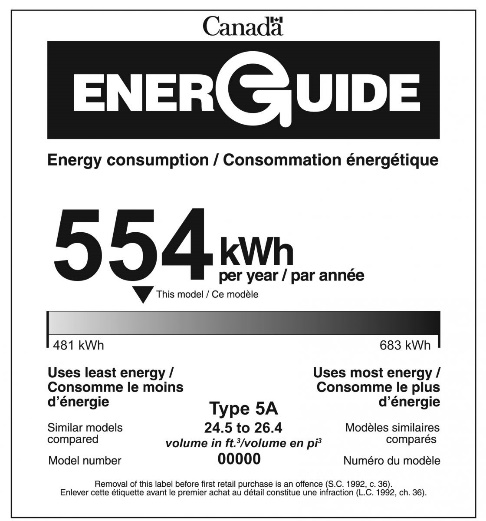 appliances be labelled to show how much energy they use in a typical ____________	Phantom Loads:The electrical energy a device uses when it is turned offMany electrical devices go into _________________ mode rather than switching offPhantom loads account for about ______________ of electrical energy use each year in the average homeExamples of devices that have phantom loads: __________________________________________________ ________________________________________________________________________________________